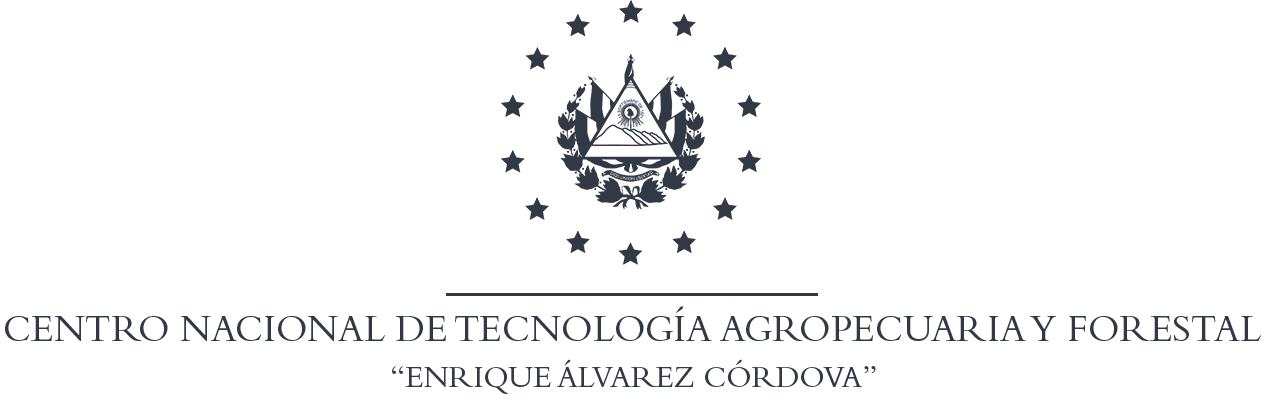 UNIDAD DE COMUNICACIONES INTERACCION DEL CENTA A TRAVÉS DE LAS REDES SOCIALES- II TRIMESTRE 2021UNIDAD DE COMUNICACIONES INTERACCION DEL CENTA A TRAVÉS DE LAS REDES SOCIALESENERO- DICIEMBRE 2020MES REDES SOCIALES   2021REDES SOCIALES   2021REDES SOCIALES   2021REDES SOCIALES   2021REDES SOCIALES   2021REDES SOCIALES   2021REDES SOCIALES   2021REDES SOCIALES   2021MES FACEBOOKFACEBOOKTWITTERTWITTERTWITTERINSTAGRAM YOUTUBEYOUTUBEMES SeguidoresMe gustaSeguidoresImpresiones/ tuitsVisitas Seguidores/ publicacionesSuscriptores Videos compartidosAbril 32,67232,01317,71528,100 / 473,2162130 / 229,1663Mayo 33,63732,26417,71031,600 / 564,8022,136 / 349,5044Junio 33,81932,50517,68624,300 / 452,6922,147 / 229,8385MESREDES SOCIALES   2020REDES SOCIALES   2020REDES SOCIALES   2020REDES SOCIALES   2020REDES SOCIALES   2020REDES SOCIALES   2020REDES SOCIALES   2020REDES SOCIALES   2020MESFACEBOOKFACEBOOKTWITTERTWITTERTWITTERINSTAGRAM YOUTUBEYOUTUBEMESSeguidoresMe gustaSeguidoresImpresiones Visitas SeguidoresSuscriptores Videos compartidosEnero24,85324,30313,33574,5001,55915412,4281Febrero 27,28526,61514,20047,3001,1062,5982Marzo 27,58627,27214,950112,0003,4772,7841Abril 28,50628,16515,80063,8003,7543,6870Mayo 29,45028,94016,40070,8003,1494,5101Junio 29,67529,22616,750216,0003,5895,4301Julio 29,87429,41616,990149,0004,4786,1585Agosto 30,44029,92817,20064,5002,3656,4981Septiem.30,74830,21817,30062,4002,1346,8284Octubre 31,00630,49717,40056,0002,3687,1753Noviem 31,19830,64417,50026,2001,8097,4542Diciem 31,27830,75417,70036,7001,2062,1027,7366